Catastrophic Leave Sharing Program
Request Form (confidential)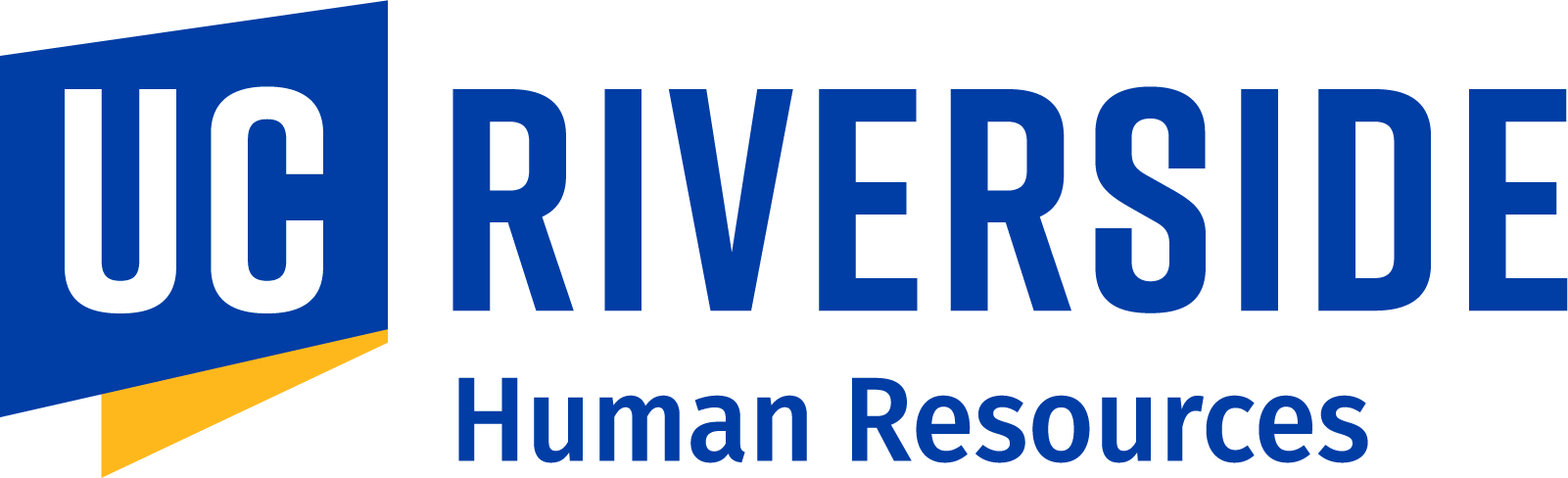 Please read the Catastrophic Leave Sharing Program Policy and Procedures completely to determine whether you are eligible to participate in the Catastrophic Leave Sharing Program. Once you have completed this form, please sign and submit to your department head or designee for signature.Forward the completed form to the Human Resources Department at catleave@ucr.edu. Please read the Catastrophic Leave Sharing Program Policy and Procedures completely to determine whether you are eligible to participate in the Catastrophic Leave Sharing Program. Once you have completed this form, please sign and submit to your department head or designee for signature.Forward the completed form to the Human Resources Department at catleave@ucr.edu. Please read the Catastrophic Leave Sharing Program Policy and Procedures completely to determine whether you are eligible to participate in the Catastrophic Leave Sharing Program. Once you have completed this form, please sign and submit to your department head or designee for signature.Forward the completed form to the Human Resources Department at catleave@ucr.edu. Please read the Catastrophic Leave Sharing Program Policy and Procedures completely to determine whether you are eligible to participate in the Catastrophic Leave Sharing Program. Once you have completed this form, please sign and submit to your department head or designee for signature.Forward the completed form to the Human Resources Department at catleave@ucr.edu. Please read the Catastrophic Leave Sharing Program Policy and Procedures completely to determine whether you are eligible to participate in the Catastrophic Leave Sharing Program. Once you have completed this form, please sign and submit to your department head or designee for signature.Forward the completed form to the Human Resources Department at catleave@ucr.edu. Please read the Catastrophic Leave Sharing Program Policy and Procedures completely to determine whether you are eligible to participate in the Catastrophic Leave Sharing Program. Once you have completed this form, please sign and submit to your department head or designee for signature.Forward the completed form to the Human Resources Department at catleave@ucr.edu. Please read the Catastrophic Leave Sharing Program Policy and Procedures completely to determine whether you are eligible to participate in the Catastrophic Leave Sharing Program. Once you have completed this form, please sign and submit to your department head or designee for signature.Forward the completed form to the Human Resources Department at catleave@ucr.edu. Please read the Catastrophic Leave Sharing Program Policy and Procedures completely to determine whether you are eligible to participate in the Catastrophic Leave Sharing Program. Once you have completed this form, please sign and submit to your department head or designee for signature.Forward the completed form to the Human Resources Department at catleave@ucr.edu. Please read the Catastrophic Leave Sharing Program Policy and Procedures completely to determine whether you are eligible to participate in the Catastrophic Leave Sharing Program. Once you have completed this form, please sign and submit to your department head or designee for signature.Forward the completed form to the Human Resources Department at catleave@ucr.edu. Please read the Catastrophic Leave Sharing Program Policy and Procedures completely to determine whether you are eligible to participate in the Catastrophic Leave Sharing Program. Once you have completed this form, please sign and submit to your department head or designee for signature.Forward the completed form to the Human Resources Department at catleave@ucr.edu. Please read the Catastrophic Leave Sharing Program Policy and Procedures completely to determine whether you are eligible to participate in the Catastrophic Leave Sharing Program. Once you have completed this form, please sign and submit to your department head or designee for signature.Forward the completed form to the Human Resources Department at catleave@ucr.edu. Please read the Catastrophic Leave Sharing Program Policy and Procedures completely to determine whether you are eligible to participate in the Catastrophic Leave Sharing Program. Once you have completed this form, please sign and submit to your department head or designee for signature.Forward the completed form to the Human Resources Department at catleave@ucr.edu. Please read the Catastrophic Leave Sharing Program Policy and Procedures completely to determine whether you are eligible to participate in the Catastrophic Leave Sharing Program. Once you have completed this form, please sign and submit to your department head or designee for signature.Forward the completed form to the Human Resources Department at catleave@ucr.edu. Please read the Catastrophic Leave Sharing Program Policy and Procedures completely to determine whether you are eligible to participate in the Catastrophic Leave Sharing Program. Once you have completed this form, please sign and submit to your department head or designee for signature.Forward the completed form to the Human Resources Department at catleave@ucr.edu. Please read the Catastrophic Leave Sharing Program Policy and Procedures completely to determine whether you are eligible to participate in the Catastrophic Leave Sharing Program. Once you have completed this form, please sign and submit to your department head or designee for signature.Forward the completed form to the Human Resources Department at catleave@ucr.edu. Please read the Catastrophic Leave Sharing Program Policy and Procedures completely to determine whether you are eligible to participate in the Catastrophic Leave Sharing Program. Once you have completed this form, please sign and submit to your department head or designee for signature.Forward the completed form to the Human Resources Department at catleave@ucr.edu. Please read the Catastrophic Leave Sharing Program Policy and Procedures completely to determine whether you are eligible to participate in the Catastrophic Leave Sharing Program. Once you have completed this form, please sign and submit to your department head or designee for signature.Forward the completed form to the Human Resources Department at catleave@ucr.edu. Please read the Catastrophic Leave Sharing Program Policy and Procedures completely to determine whether you are eligible to participate in the Catastrophic Leave Sharing Program. Once you have completed this form, please sign and submit to your department head or designee for signature.Forward the completed form to the Human Resources Department at catleave@ucr.edu. Please read the Catastrophic Leave Sharing Program Policy and Procedures completely to determine whether you are eligible to participate in the Catastrophic Leave Sharing Program. Once you have completed this form, please sign and submit to your department head or designee for signature.Forward the completed form to the Human Resources Department at catleave@ucr.edu. Please read the Catastrophic Leave Sharing Program Policy and Procedures completely to determine whether you are eligible to participate in the Catastrophic Leave Sharing Program. Once you have completed this form, please sign and submit to your department head or designee for signature.Forward the completed form to the Human Resources Department at catleave@ucr.edu. Please read the Catastrophic Leave Sharing Program Policy and Procedures completely to determine whether you are eligible to participate in the Catastrophic Leave Sharing Program. Once you have completed this form, please sign and submit to your department head or designee for signature.Forward the completed form to the Human Resources Department at catleave@ucr.edu. Please read the Catastrophic Leave Sharing Program Policy and Procedures completely to determine whether you are eligible to participate in the Catastrophic Leave Sharing Program. Once you have completed this form, please sign and submit to your department head or designee for signature.Forward the completed form to the Human Resources Department at catleave@ucr.edu. Please read the Catastrophic Leave Sharing Program Policy and Procedures completely to determine whether you are eligible to participate in the Catastrophic Leave Sharing Program. Once you have completed this form, please sign and submit to your department head or designee for signature.Forward the completed form to the Human Resources Department at catleave@ucr.edu. Please read the Catastrophic Leave Sharing Program Policy and Procedures completely to determine whether you are eligible to participate in the Catastrophic Leave Sharing Program. Once you have completed this form, please sign and submit to your department head or designee for signature.Forward the completed form to the Human Resources Department at catleave@ucr.edu. Please read the Catastrophic Leave Sharing Program Policy and Procedures completely to determine whether you are eligible to participate in the Catastrophic Leave Sharing Program. Once you have completed this form, please sign and submit to your department head or designee for signature.Forward the completed form to the Human Resources Department at catleave@ucr.edu. Employee Name:Employee Name:Employee Name:Employee ID:Employee ID:Employee ID:Employee ID:Job Title:Job Title:Job Title:Department:Department:Department:Department:Shared Services Center:Shared Services Center:Shared Services Center:Work Phone:Work Phone:Work Phone:Work Phone:Length of UCR Service:Length of UCR Service:Length of UCR Service:Length of UCR Service:Length of UCR Service:Length of UCR Service:Years:Years:Years:MonthsMonthsMonthsMonthsHave you exhausted all sick leave, vacation leave and compensatory time off?Have you exhausted all sick leave, vacation leave and compensatory time off?Have you exhausted all sick leave, vacation leave and compensatory time off?Have you exhausted all sick leave, vacation leave and compensatory time off?Have you exhausted all sick leave, vacation leave and compensatory time off?Have you exhausted all sick leave, vacation leave and compensatory time off?Have you exhausted all sick leave, vacation leave and compensatory time off?Have you exhausted all sick leave, vacation leave and compensatory time off?Have you exhausted all sick leave, vacation leave and compensatory time off?Have you exhausted all sick leave, vacation leave and compensatory time off?Have you exhausted all sick leave, vacation leave and compensatory time off?Have you exhausted all sick leave, vacation leave and compensatory time off?Have you exhausted all sick leave, vacation leave and compensatory time off?Have you exhausted all sick leave, vacation leave and compensatory time off?Have you exhausted all sick leave, vacation leave and compensatory time off?Have you exhausted all sick leave, vacation leave and compensatory time off?Have you exhausted all sick leave, vacation leave and compensatory time off?Have you exhausted all sick leave, vacation leave and compensatory time off?	Yes	Yes	Yes	No	No	Pending	PendingIf yes, or pending, provide the effective date:If yes, or pending, provide the effective date:If yes, or pending, provide the effective date:If yes, or pending, provide the effective date:If yes, or pending, provide the effective date:If yes, or pending, provide the effective date:If yes, or pending, provide the effective date:If yes, or pending, provide the effective date:If yes, or pending, provide the effective date:If yes, or pending, provide the effective date:If yes, or pending, provide the effective date:Have you completed the probationary period?Have you completed the probationary period?Have you completed the probationary period?Have you completed the probationary period?Have you completed the probationary period?Have you completed the probationary period?Have you completed the probationary period?Have you completed the probationary period?Have you completed the probationary period?Have you completed the probationary period?Have you completed the probationary period?	Yes	Yes	No	No	No	No	No	No	No	No	No	No	No	NoHow many hours are you requesting?How many hours are you requesting?How many hours are you requesting?How many hours are you requesting?How many hours are you requesting?How many hours are you requesting?How many hours are you requesting?	Block leave, maximum is 184 hours	Block leave, maximum is 184 hours	Block leave, maximum is 184 hours	Block leave, maximum is 184 hours	Block leave, maximum is 184 hours	Block leave, maximum is 184 hours	Block leave, maximum is 184 hours	Block leave, maximum is 184 hours	Block leave, maximum is 184 hours	Block leave, maximum is 184 hours	Block leave, maximum is 184 hours	Block leave, maximum is 184 hours	Intermittent leave, maximum is 80 hours	Intermittent leave, maximum is 80 hours	Intermittent leave, maximum is 80 hours	Intermittent leave, maximum is 80 hours	Intermittent leave, maximum is 80 hours	Intermittent leave, maximum is 80 hours	Intermittent leave, maximum is 80 hours	Intermittent leave, maximum is 80 hours	Intermittent leave, maximum is 80 hours	Intermittent leave, maximum is 80 hours	Intermittent leave, maximum is 80 hours	Intermittent leave, maximum is 80 hours	Intermittent leave, maximum is 80 hoursWhat is the expected duration of your leave?What is the expected duration of your leave?What is the expected duration of your leave?What is the expected duration of your leave?What is the expected duration of your leave?What is the expected duration of your leave?What is the expected duration of your leave?What is the expected duration of your leave?From: From: From: From: To:To:To:To:Have you requested Catastrophic Leave Donations during the 12 months immediately preceding this request?Have you requested Catastrophic Leave Donations during the 12 months immediately preceding this request?Have you requested Catastrophic Leave Donations during the 12 months immediately preceding this request?Have you requested Catastrophic Leave Donations during the 12 months immediately preceding this request?Have you requested Catastrophic Leave Donations during the 12 months immediately preceding this request?Have you requested Catastrophic Leave Donations during the 12 months immediately preceding this request?Have you requested Catastrophic Leave Donations during the 12 months immediately preceding this request?Have you requested Catastrophic Leave Donations during the 12 months immediately preceding this request?Have you requested Catastrophic Leave Donations during the 12 months immediately preceding this request?Have you requested Catastrophic Leave Donations during the 12 months immediately preceding this request?Have you requested Catastrophic Leave Donations during the 12 months immediately preceding this request?Have you requested Catastrophic Leave Donations during the 12 months immediately preceding this request?Have you requested Catastrophic Leave Donations during the 12 months immediately preceding this request?Have you requested Catastrophic Leave Donations during the 12 months immediately preceding this request?Have you requested Catastrophic Leave Donations during the 12 months immediately preceding this request?Have you requested Catastrophic Leave Donations during the 12 months immediately preceding this request?Have you requested Catastrophic Leave Donations during the 12 months immediately preceding this request?Have you requested Catastrophic Leave Donations during the 12 months immediately preceding this request?Have you requested Catastrophic Leave Donations during the 12 months immediately preceding this request?Have you requested Catastrophic Leave Donations during the 12 months immediately preceding this request?Have you requested Catastrophic Leave Donations during the 12 months immediately preceding this request?Have you requested Catastrophic Leave Donations during the 12 months immediately preceding this request?Have you requested Catastrophic Leave Donations during the 12 months immediately preceding this request?Have you requested Catastrophic Leave Donations during the 12 months immediately preceding this request?Have you requested Catastrophic Leave Donations during the 12 months immediately preceding this request?	Yes	No	NoIf yes, what was the amount of leave granted to you?If yes, what was the amount of leave granted to you?If yes, what was the amount of leave granted to you?If yes, what was the amount of leave granted to you?If yes, what was the amount of leave granted to you?If yes, what was the amount of leave granted to you?If yes, what was the amount of leave granted to you?If yes, what was the amount of leave granted to you?If yes, what was the amount of leave granted to you?If yes, what was the amount of leave granted to you?If yes, what was the amount of leave granted to you?If yes, what was the amount of leave granted to you?If yes, what was the amount of leave granted to you?The catastrophic leave I am requesting is for:  The catastrophic leave I am requesting is for:  The catastrophic leave I am requesting is for:  The catastrophic leave I am requesting is for:  The catastrophic leave I am requesting is for:  The catastrophic leave I am requesting is for:  The catastrophic leave I am requesting is for:  The catastrophic leave I am requesting is for:  The catastrophic leave I am requesting is for:  The catastrophic leave I am requesting is for:  The catastrophic leave I am requesting is for:  The catastrophic leave I am requesting is for:  The catastrophic leave I am requesting is for:  The catastrophic leave I am requesting is for:  The catastrophic leave I am requesting is for:  The catastrophic leave I am requesting is for:  The catastrophic leave I am requesting is for:  The catastrophic leave I am requesting is for:  The catastrophic leave I am requesting is for:  The catastrophic leave I am requesting is for:  The catastrophic leave I am requesting is for:  The catastrophic leave I am requesting is for:  The catastrophic leave I am requesting is for:  The catastrophic leave I am requesting is for:  The catastrophic leave I am requesting is for:  	My own serious health condition	My own serious health condition	My own serious health condition	My own serious health condition	My own serious health condition	My own serious health condition	My own serious health condition	My own serious health condition	My own serious health condition	My family member’s serious health condition	My family member’s serious health condition	My family member’s serious health condition	My family member’s serious health condition	My family member’s serious health condition	My family member’s serious health condition	My family member’s serious health condition	My family member’s serious health condition	My family member’s serious health condition	My family member’s serious health condition	My family member’s serious health condition	My family member’s serious health condition	My family member’s serious health condition	My family member’s serious health condition	My family member’s serious health condition	Pregnancy disability	Pregnancy disability	Pregnancy disability	Pregnancy disability	Death of a family member	Death of a family member	Death of a family member	Death of a family member	Death of a family member	Death of a family member	Death of a family member	Death of a family member	Death of a family member	Death of a family member	Catastrophic casualty	Catastrophic casualty	Catastrophic casualty	Catastrophic casualty	Catastrophic casualty	Catastrophic casualty	Catastrophic casualty	Catastrophic casualty	Catastrophic casualty	Catastrophic casualtyIf the catastrophic leave request is for your own serious health condition, have you applied for disability benefits?If the catastrophic leave request is for your own serious health condition, have you applied for disability benefits?If the catastrophic leave request is for your own serious health condition, have you applied for disability benefits?If the catastrophic leave request is for your own serious health condition, have you applied for disability benefits?If the catastrophic leave request is for your own serious health condition, have you applied for disability benefits?If the catastrophic leave request is for your own serious health condition, have you applied for disability benefits?If the catastrophic leave request is for your own serious health condition, have you applied for disability benefits?If the catastrophic leave request is for your own serious health condition, have you applied for disability benefits?If the catastrophic leave request is for your own serious health condition, have you applied for disability benefits?If the catastrophic leave request is for your own serious health condition, have you applied for disability benefits?If the catastrophic leave request is for your own serious health condition, have you applied for disability benefits?If the catastrophic leave request is for your own serious health condition, have you applied for disability benefits?If the catastrophic leave request is for your own serious health condition, have you applied for disability benefits?If the catastrophic leave request is for your own serious health condition, have you applied for disability benefits?If the catastrophic leave request is for your own serious health condition, have you applied for disability benefits?If the catastrophic leave request is for your own serious health condition, have you applied for disability benefits?If the catastrophic leave request is for your own serious health condition, have you applied for disability benefits?If the catastrophic leave request is for your own serious health condition, have you applied for disability benefits?If the catastrophic leave request is for your own serious health condition, have you applied for disability benefits?If the catastrophic leave request is for your own serious health condition, have you applied for disability benefits?If the catastrophic leave request is for your own serious health condition, have you applied for disability benefits?If the catastrophic leave request is for your own serious health condition, have you applied for disability benefits?If the catastrophic leave request is for your own serious health condition, have you applied for disability benefits?If the catastrophic leave request is for your own serious health condition, have you applied for disability benefits?If the catastrophic leave request is for your own serious health condition, have you applied for disability benefits?	Yes	No	No	Not applicable	Not applicable	Not applicable	Not applicable	Not applicable	Not applicable	Not applicable	Not applicable	Not applicable	Not applicable	Not applicable	Not applicable	Not applicable	Not applicable	Not applicable	Not applicable	Not applicable	Not applicable	Not applicable	Not applicable	Not applicableHave you provided your supervisor with a medical certification form related to this serious health condition?Have you provided your supervisor with a medical certification form related to this serious health condition?Have you provided your supervisor with a medical certification form related to this serious health condition?Have you provided your supervisor with a medical certification form related to this serious health condition?Have you provided your supervisor with a medical certification form related to this serious health condition?Have you provided your supervisor with a medical certification form related to this serious health condition?Have you provided your supervisor with a medical certification form related to this serious health condition?Have you provided your supervisor with a medical certification form related to this serious health condition?Have you provided your supervisor with a medical certification form related to this serious health condition?Have you provided your supervisor with a medical certification form related to this serious health condition?Have you provided your supervisor with a medical certification form related to this serious health condition?Have you provided your supervisor with a medical certification form related to this serious health condition?Have you provided your supervisor with a medical certification form related to this serious health condition?Have you provided your supervisor with a medical certification form related to this serious health condition?Have you provided your supervisor with a medical certification form related to this serious health condition?Have you provided your supervisor with a medical certification form related to this serious health condition?Have you provided your supervisor with a medical certification form related to this serious health condition?Have you provided your supervisor with a medical certification form related to this serious health condition?Have you provided your supervisor with a medical certification form related to this serious health condition?Have you provided your supervisor with a medical certification form related to this serious health condition?Have you provided your supervisor with a medical certification form related to this serious health condition?Have you provided your supervisor with a medical certification form related to this serious health condition?	Yes	Yes	NoIs the catastrophic leave request related to a work injury?Is the catastrophic leave request related to a work injury?Is the catastrophic leave request related to a work injury?Is the catastrophic leave request related to a work injury?Is the catastrophic leave request related to a work injury?Is the catastrophic leave request related to a work injury?Is the catastrophic leave request related to a work injury?Is the catastrophic leave request related to a work injury?Is the catastrophic leave request related to a work injury?Is the catastrophic leave request related to a work injury?Is the catastrophic leave request related to a work injury?Is the catastrophic leave request related to a work injury?Is the catastrophic leave request related to a work injury?Is the catastrophic leave request related to a work injury?	Yes	Yes	No	No	No	No	No	No	No	No	NoDo you authorize the use of your name in requesting donations of vacation hours from fellow UCR employees?Do you authorize the use of your name in requesting donations of vacation hours from fellow UCR employees?Do you authorize the use of your name in requesting donations of vacation hours from fellow UCR employees?Do you authorize the use of your name in requesting donations of vacation hours from fellow UCR employees?Do you authorize the use of your name in requesting donations of vacation hours from fellow UCR employees?Do you authorize the use of your name in requesting donations of vacation hours from fellow UCR employees?Do you authorize the use of your name in requesting donations of vacation hours from fellow UCR employees?Do you authorize the use of your name in requesting donations of vacation hours from fellow UCR employees?Do you authorize the use of your name in requesting donations of vacation hours from fellow UCR employees?Do you authorize the use of your name in requesting donations of vacation hours from fellow UCR employees?Do you authorize the use of your name in requesting donations of vacation hours from fellow UCR employees?Do you authorize the use of your name in requesting donations of vacation hours from fellow UCR employees?Do you authorize the use of your name in requesting donations of vacation hours from fellow UCR employees?Do you authorize the use of your name in requesting donations of vacation hours from fellow UCR employees?Do you authorize the use of your name in requesting donations of vacation hours from fellow UCR employees?Do you authorize the use of your name in requesting donations of vacation hours from fellow UCR employees?Do you authorize the use of your name in requesting donations of vacation hours from fellow UCR employees?Do you authorize the use of your name in requesting donations of vacation hours from fellow UCR employees?Do you authorize the use of your name in requesting donations of vacation hours from fellow UCR employees?Do you authorize the use of your name in requesting donations of vacation hours from fellow UCR employees?Do you authorize the use of your name in requesting donations of vacation hours from fellow UCR employees?Do you authorize the use of your name in requesting donations of vacation hours from fellow UCR employees?	Yes	Yes	NoHave you received any formal disciplinary action for excessive absenteeism during the 12 months immediately preceding the request for catastrophic leave?Have you received any formal disciplinary action for excessive absenteeism during the 12 months immediately preceding the request for catastrophic leave?Have you received any formal disciplinary action for excessive absenteeism during the 12 months immediately preceding the request for catastrophic leave?Have you received any formal disciplinary action for excessive absenteeism during the 12 months immediately preceding the request for catastrophic leave?Have you received any formal disciplinary action for excessive absenteeism during the 12 months immediately preceding the request for catastrophic leave?Have you received any formal disciplinary action for excessive absenteeism during the 12 months immediately preceding the request for catastrophic leave?Have you received any formal disciplinary action for excessive absenteeism during the 12 months immediately preceding the request for catastrophic leave?Have you received any formal disciplinary action for excessive absenteeism during the 12 months immediately preceding the request for catastrophic leave?Have you received any formal disciplinary action for excessive absenteeism during the 12 months immediately preceding the request for catastrophic leave?Have you received any formal disciplinary action for excessive absenteeism during the 12 months immediately preceding the request for catastrophic leave?Have you received any formal disciplinary action for excessive absenteeism during the 12 months immediately preceding the request for catastrophic leave?Have you received any formal disciplinary action for excessive absenteeism during the 12 months immediately preceding the request for catastrophic leave?Have you received any formal disciplinary action for excessive absenteeism during the 12 months immediately preceding the request for catastrophic leave?Have you received any formal disciplinary action for excessive absenteeism during the 12 months immediately preceding the request for catastrophic leave?Have you received any formal disciplinary action for excessive absenteeism during the 12 months immediately preceding the request for catastrophic leave?Have you received any formal disciplinary action for excessive absenteeism during the 12 months immediately preceding the request for catastrophic leave?Have you received any formal disciplinary action for excessive absenteeism during the 12 months immediately preceding the request for catastrophic leave?Have you received any formal disciplinary action for excessive absenteeism during the 12 months immediately preceding the request for catastrophic leave?Have you received any formal disciplinary action for excessive absenteeism during the 12 months immediately preceding the request for catastrophic leave?Have you received any formal disciplinary action for excessive absenteeism during the 12 months immediately preceding the request for catastrophic leave?Have you received any formal disciplinary action for excessive absenteeism during the 12 months immediately preceding the request for catastrophic leave?Have you received any formal disciplinary action for excessive absenteeism during the 12 months immediately preceding the request for catastrophic leave?	Yes	Yes	NoSignaturesSignaturesSignaturesI understand my participation in the Catastrophic Leave Sharing Program is subject to the provisions outlined in the guidelines.I understand my participation in the Catastrophic Leave Sharing Program is subject to the provisions outlined in the guidelines.I understand my participation in the Catastrophic Leave Sharing Program is subject to the provisions outlined in the guidelines.Employee SignatureDateDivision/Department Head’s
 (or designee’s) SignaturePrint NameDateFOR SHARED SERVICES (OR DESIGNEE) USE ONLYFOR SHARED SERVICES (OR DESIGNEE) USE ONLYFOR SHARED SERVICES (OR DESIGNEE) USE ONLYFOR SHARED SERVICES (OR DESIGNEE) USE ONLYFOR SHARED SERVICES (OR DESIGNEE) USE ONLYFOR SHARED SERVICES (OR DESIGNEE) USE ONLYFOR SHARED SERVICES (OR DESIGNEE) USE ONLYFOR SHARED SERVICES (OR DESIGNEE) USE ONLYFOR SHARED SERVICES (OR DESIGNEE) USE ONLYFOR SHARED SERVICES (OR DESIGNEE) USE ONLYFOR SHARED SERVICES (OR DESIGNEE) USE ONLYFOR SHARED SERVICES (OR DESIGNEE) USE ONLYFOR SHARED SERVICES (OR DESIGNEE) USE ONLYFOR SHARED SERVICES (OR DESIGNEE) USE ONLYFOR SHARED SERVICES (OR DESIGNEE) USE ONLYHas all vacation, sick leave and compensatory time (if applicable) been exhausted?Has all vacation, sick leave and compensatory time (if applicable) been exhausted?Has all vacation, sick leave and compensatory time (if applicable) been exhausted?Has all vacation, sick leave and compensatory time (if applicable) been exhausted?Has all vacation, sick leave and compensatory time (if applicable) been exhausted?Has all vacation, sick leave and compensatory time (if applicable) been exhausted?Has all vacation, sick leave and compensatory time (if applicable) been exhausted?Has all vacation, sick leave and compensatory time (if applicable) been exhausted?Has all vacation, sick leave and compensatory time (if applicable) been exhausted?	Yes	Yes	Yes	No	No	PendingIf pending, provide explanation:If pending, provide explanation:Have you verified if the employee is on an “approved leave of absence” for the dates requested for the catastrophic leave?Have you verified if the employee is on an “approved leave of absence” for the dates requested for the catastrophic leave?Have you verified if the employee is on an “approved leave of absence” for the dates requested for the catastrophic leave?Have you verified if the employee is on an “approved leave of absence” for the dates requested for the catastrophic leave?Have you verified if the employee is on an “approved leave of absence” for the dates requested for the catastrophic leave?Have you verified if the employee is on an “approved leave of absence” for the dates requested for the catastrophic leave?Have you verified if the employee is on an “approved leave of absence” for the dates requested for the catastrophic leave?Have you verified if the employee is on an “approved leave of absence” for the dates requested for the catastrophic leave?Have you verified if the employee is on an “approved leave of absence” for the dates requested for the catastrophic leave?Have you verified if the employee is on an “approved leave of absence” for the dates requested for the catastrophic leave?Have you verified if the employee is on an “approved leave of absence” for the dates requested for the catastrophic leave?Have you verified if the employee is on an “approved leave of absence” for the dates requested for the catastrophic leave?	Yes	Yes	NoType of “approved leave of absence”:
(FML, Intermittent Leave, etc.)Type of “approved leave of absence”:
(FML, Intermittent Leave, etc.)Type of “approved leave of absence”:
(FML, Intermittent Leave, etc.)Type of “approved leave of absence”:
(FML, Intermittent Leave, etc.)Type of “approved leave of absence”:
(FML, Intermittent Leave, etc.)Type of “approved leave of absence”:
(FML, Intermittent Leave, etc.)Provide the anticipated amount (hours) of catastrophic leave needed:Provide the anticipated amount (hours) of catastrophic leave needed:Provide the anticipated amount (hours) of catastrophic leave needed:Provide the anticipated amount (hours) of catastrophic leave needed:Provide the anticipated amount (hours) of catastrophic leave needed:Provide the anticipated amount (hours) of catastrophic leave needed:Provide the anticipated amount (hours) of catastrophic leave needed:Provide the anticipated amount (hours) of catastrophic leave needed:Include an itemized account of the hours needed with the corresponding calendar date:Include an itemized account of the hours needed with the corresponding calendar date:Include an itemized account of the hours needed with the corresponding calendar date:Include an itemized account of the hours needed with the corresponding calendar date:Include an itemized account of the hours needed with the corresponding calendar date:Include an itemized account of the hours needed with the corresponding calendar date:Include an itemized account of the hours needed with the corresponding calendar date:Include an itemized account of the hours needed with the corresponding calendar date:Include an itemized account of the hours needed with the corresponding calendar date:Include an itemized account of the hours needed with the corresponding calendar date:Include an itemized account of the hours needed with the corresponding calendar date:Include an itemized account of the hours needed with the corresponding calendar date:Include an itemized account of the hours needed with the corresponding calendar date:Include an itemized account of the hours needed with the corresponding calendar date:Include an itemized account of the hours needed with the corresponding calendar date:(You can attach an itemized account of hours to the Catastrophic Leave Sharing Program Request Form)(You can attach an itemized account of hours to the Catastrophic Leave Sharing Program Request Form)(You can attach an itemized account of hours to the Catastrophic Leave Sharing Program Request Form)(You can attach an itemized account of hours to the Catastrophic Leave Sharing Program Request Form)(You can attach an itemized account of hours to the Catastrophic Leave Sharing Program Request Form)(You can attach an itemized account of hours to the Catastrophic Leave Sharing Program Request Form)(You can attach an itemized account of hours to the Catastrophic Leave Sharing Program Request Form)(You can attach an itemized account of hours to the Catastrophic Leave Sharing Program Request Form)(You can attach an itemized account of hours to the Catastrophic Leave Sharing Program Request Form)(You can attach an itemized account of hours to the Catastrophic Leave Sharing Program Request Form)(You can attach an itemized account of hours to the Catastrophic Leave Sharing Program Request Form)(You can attach an itemized account of hours to the Catastrophic Leave Sharing Program Request Form)(You can attach an itemized account of hours to the Catastrophic Leave Sharing Program Request Form)(You can attach an itemized account of hours to the Catastrophic Leave Sharing Program Request Form)Comments:Comments:Shared Services Administrator’s SignatureShared Services Administrator’s SignatureShared Services Administrator’s SignatureShared Services Administrator’s SignaturePrint NamePrint NamePrint NamePrint NamePrint NameDateDateDateDateFOR HUMAN RESOURCES USE ONLYFOR HUMAN RESOURCES USE ONLYFOR HUMAN RESOURCES USE ONLYFOR HUMAN RESOURCES USE ONLYFOR HUMAN RESOURCES USE ONLYThis request is:This request is:	Approved	Approved	Approved	Approved	Approved	Approved	Denied	DeniedHR Authorizing SignatureHR Authorizing SignatureHR Authorizing SignatureHR Authorizing SignaturePrint NamePrint NamePrint NamePrint NamePrint NameDateDateDateDateComments:Comments: